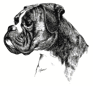 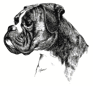 Termin:			3./4.6.2023 				Beginn: jeweils 9 UhrOrt:	       			Gr. OberstenfeldLeitung:			Hartmut Wiedmann, LAWTrainer/SD-Helfer:		Oliver Volkmer, Lehrhelfer  Hiermit melde ich mich verbindlich zum Workshop an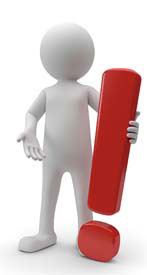 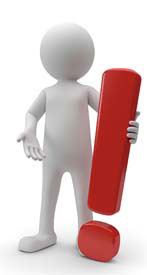   Ich bringe  ____ Hund(e) mit                    Ich komme ohne HundSchutzdiensthelfer müssen Hunde/Boxer zum Training mitbringen.Praktisches Training ist nur mit mitgebrachten Hunden möglich. Die Teilnahmegebühr beträgt 30,00 €.  Der Meldeschluss ist am 21.5.2023Datum:			UnterschriftName:Gruppe:Telefon/Handy:E-Mail:Ich nehme teil als:   Ausbildungswart         Schutzdiensthelfer         HundeführerSachkundenachweis vorhanden?  ja  neinIch nehme teil als:   Ausbildungswart         Schutzdiensthelfer         HundeführerSachkundenachweis vorhanden?  ja  neinIch nehme teil als:   Ausbildungswart         Schutzdiensthelfer         HundeführerSachkundenachweis vorhanden?  ja  neinIch nehme teil als:   Ausbildungswart         Schutzdiensthelfer         HundeführerSachkundenachweis vorhanden?  ja  neinTeilnahmebedingungen:Ich versichere, dass meine Hunde haftpflichtversichert und geimpft sind.An dem Training nehme ich auf eigene Gefahr teil. Weder die Gr. Oberstenfeld noch die Landesgruppe haften für Unfälle/Verletzungen, die mir und/oder meinen Hunden passieren. Für Schäden, die mein Hund verursacht, hafte ich. Datenschutz: Mit der Veröffentlichung (Homepage, Soziale Medien, Presse) von Fotos/Videos der Veranstaltung, auf denen ich zu sehen bin, erkläre ich mich einverstanden:  ja        nein       Mit meiner Unterschrift melde ich mich verbindlich an und erkläre mich mit den Teilnahmebedingungen einverstandenTeilnahmebedingungen:Ich versichere, dass meine Hunde haftpflichtversichert und geimpft sind.An dem Training nehme ich auf eigene Gefahr teil. Weder die Gr. Oberstenfeld noch die Landesgruppe haften für Unfälle/Verletzungen, die mir und/oder meinen Hunden passieren. Für Schäden, die mein Hund verursacht, hafte ich. Datenschutz: Mit der Veröffentlichung (Homepage, Soziale Medien, Presse) von Fotos/Videos der Veranstaltung, auf denen ich zu sehen bin, erkläre ich mich einverstanden:  ja        nein       Mit meiner Unterschrift melde ich mich verbindlich an und erkläre mich mit den Teilnahmebedingungen einverstandenTeilnahmebedingungen:Ich versichere, dass meine Hunde haftpflichtversichert und geimpft sind.An dem Training nehme ich auf eigene Gefahr teil. Weder die Gr. Oberstenfeld noch die Landesgruppe haften für Unfälle/Verletzungen, die mir und/oder meinen Hunden passieren. Für Schäden, die mein Hund verursacht, hafte ich. Datenschutz: Mit der Veröffentlichung (Homepage, Soziale Medien, Presse) von Fotos/Videos der Veranstaltung, auf denen ich zu sehen bin, erkläre ich mich einverstanden:  ja        nein       Mit meiner Unterschrift melde ich mich verbindlich an und erkläre mich mit den Teilnahmebedingungen einverstandenTeilnahmebedingungen:Ich versichere, dass meine Hunde haftpflichtversichert und geimpft sind.An dem Training nehme ich auf eigene Gefahr teil. Weder die Gr. Oberstenfeld noch die Landesgruppe haften für Unfälle/Verletzungen, die mir und/oder meinen Hunden passieren. Für Schäden, die mein Hund verursacht, hafte ich. Datenschutz: Mit der Veröffentlichung (Homepage, Soziale Medien, Presse) von Fotos/Videos der Veranstaltung, auf denen ich zu sehen bin, erkläre ich mich einverstanden:  ja        nein       Mit meiner Unterschrift melde ich mich verbindlich an und erkläre mich mit den Teilnahmebedingungen einverstanden